Przygotowanie organizacyjne biblioteki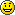  1.Terminarz godzinowy spotkań, lista uczestników,  2.Przygotowanie sali, sprzętu komputerowego, drukarek oraz projektora, dostęp do Internetu i nowych technologii, tablice informacyjne , aparat do zdjęć 3.Materiały piśmienne (papier wizytówkowy, teczki, notatniki, długopisy) 4.Harmonogram osobowo -  zadaniowy